												PROJEKT						                UCHWAŁA  NR …………………….2023               RADY  MIEJSKIEJ W ROGOŹNIEz dnia …………………..2023w sprawie: nadania nazwy drodze wewnętrznej  w miejscowości  MiędzylesieNa podstawie art. 18 ust. 2 pkt 13  ustawy  z dnia 8 marca 1990 r. o samorządzie gminnym                         (t.j. Dz. U. z 2023r., poz. 40 ze zm.), Rada Miejska w Rogoźnie  uchwala się, co następuje:§ 1Drodze wewnętrznej usytuowanej na działce o nr ewidencyjnym 253/7                               w miejscowości Międzylesie, obręb ewidencyjny Studzieniec, Gmina Rogoźno nadaje się nazwę:  ul. Zbożowa.Lokalizację i zasięg nazwy określa załącznik do niniejszej uchwały.                                                                   § 2Wykonanie uchwały powierza się Burmistrzowi Rogoźna.§ 3Uchwała wchodzi w życie po upływie  14 dni od jej ogłoszenia w Dzienniku Urzędowym Województwa Wielkopolskiego.          						        		 Załącznik do Uchwały Nr ……2023                                                                                	 	Rady Miejskiej w Rogoźnie                                                                                	 	z dnia  …………………………………                                             	 	w sprawie: nadania nazwy drodze wewnętrznej                                             		 w miejscowości Międzylesie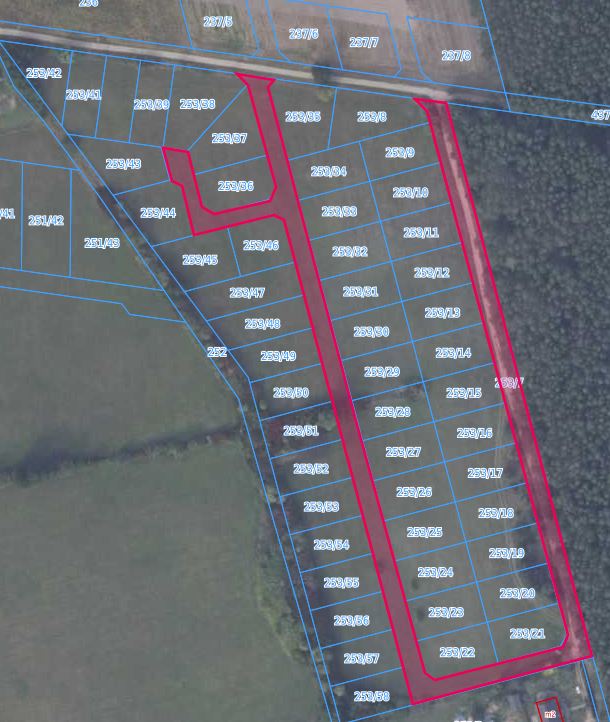 ul. Zbożowa (dz. 253/7)
PROJEKT						UZASADNIENIE   DO  UCHWAŁY  NR …………………….2023 RADY MIEJSKIEJ  W ROGOŹNIEz dnia ………………………….2023r.w sprawie: nadania nazwy drodze wewnętrznej w miejscowości  MiędzylesieDo właściwości rady gminy należy podejmowanie uchwał w sprawach herbu gminy, nazw ulic i placów będących drogami publicznymi lub nazw dróg wewnętrznych w rozumieniu ustawy     z dnia 21 marca 1985 r. o drogach publicznych.Działka o nr ewidencyjnym 253/7 stanowi własność gminy.Nadanie nazwy drodze wewnętrznej w miejscowości Międzylesie umożliwi ustalenie numerów porządkowych dla nieruchomości przy niej położonych oraz ułatwi identyfikację w terenie.  